Red Hall Primary School, Headingley Crescent, Darlington, Co Durham, DL1 2ST                                                                                                              Tel: 01325 254770www.redhallprimary-darlington.co.ukEmail:admin@redhall.darlington.sch.ukWANTED – NEW PARENT GOVERNOROur school Governing Body is made up of Community Members, Parents, Staff and Local Authority Governors.The Governing Body in our school is responsible for; Ensuring that our pupils receive high quality education and that the conduct of the school reflects this aim,Working with the Headteacher on the strategic planning and management of the schoolConsidering and agreeing the aims and policies of the school,Discussing and approving the targets for improvement,Appointing the staff,Setting and monitoring the budget,Monitoring the performance of the school,Reporting to the parents and community on how we have accomplished our tasks.The Governing Body works together as a team: The Full Governing Body meets each half term, totalling six meetings each year, Governors are also required to be a member of one of two sub committees, which meet each half term totalling six meetings each year. Governors work in smaller working groups or monitoring pairs, looking at specific areas of the school’s work in more detail.We are currently looking for a Parent Governor and would be delighted to hear from anyone who has: • an interest in the performance of the school and the welfare of our children; you do not need to be an expert in education,• a desire to contribute to and represent their community, • • the confidence to ask questions and join in discussion, • a willingness to listen and make informed judgements, • the ability to work well with others, • time to spare, • a child or children currently attending Red Hall Primary School. If you match the above description, you may be the very person to become a Governor at Red Hall. Everyone has something to offer and we want people from as many backgrounds and with as wide a range of interests as possible. Being a governor can be enjoyable, stimulating and rewarding. Please don’t be put off by thinking that you have to have specialist expertise or knowledge. Enthusiasm, interest and commitment is much more important to start with and there is training and support available to help you If you are interested in becoming a Parent Governor, would like to nominate someone for the role or are interested in finding out more and would like a meeting with the Chair/Head; please complete the form below and return it to the school._____________________________________________________________________Name:  _________________________________________________Name of Child:  ________________________________________________________Address:  ____________________________________________________________________________________________________________________________________________________________________________________________________________________________________________________________________________________Please tickI am interested in the role of parent governor						I would like to learn more about the role by meeting with the Chair of Governors 		`or/and HeadteacherIt is important to note that all governors are subject to an enhanced DBS check*Please note all copies of school letters can be viewed on the website at www.redhallprimary-darlington.co.uk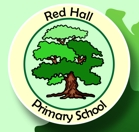 